First Name of Application CV No: 1651398Whatsapp Mobile: +971504753686 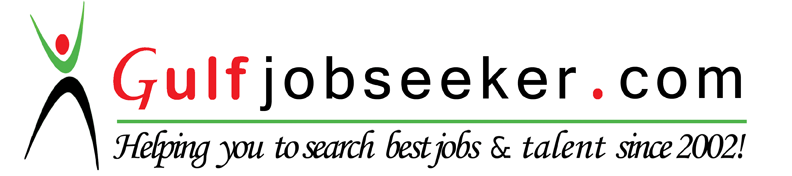 Personal Details:GENDER: 				FemaleNATIONALITY: 			EgyptDATE OF BIRTH: 		04-February-1984RELIGION: 			MuslimSTATUS:				MarriedRESIDENCE:			UAEEducation and Certificates:M.B.B.CH, Mansoura Faculty of medicine, Egypt, (degree 73.69%) November 2006.DHA Eligibilty letter holder since the 3rd of Jan.2016TRAINING:Training course in Infection Control, 2008.Training course in Quality Standards, 2008.Training course in Integrated Management of Childhood Illness (IMCI), 2009.Training course in Family Planning, 2011.Training course in Family Medicine, 2014.EXPERIENCE:Mansoura University Hospital.					Mansoura	General Practitioner							2007 - 2008Appointed as an intern at Mansoura University Hospitals and Ministry of Public Health Hospitals for one yearChild and Maternity Center					    Zarka, Damitta	Primary Care Doctor						            2008 - 20102 years work as general practitioner in Zarka-Damietta, Egypt, Tended to 40-45 patients a day in a three-doctor family medicine practice.Family Medicine Center				         Fareskour, Damitta	Family Doctor							            2010 - 20155 years of work as family doctor in family medicine center, Tended to 40-45 patients a day in a four-doctor family medicine practice.Professional Skills:Excellent interpersonal and communication skills.Excellent use of scientific methods to solve problems.Strong ability to effectively communicate diagnostic test results, diagnose and propose treatment in manner easily understood by their clients.Profound ability to approach problems objectively and provide support to client and their families.Windows/Internet.Arabic (Mother Tongue)/ English (Native).LICENSURE:Dubai Health Authority since the 3rd of January, 2016Licensed in Egypt by MOH, since 2008